BERRIEN COUNTY 4-H HORSE LEADERS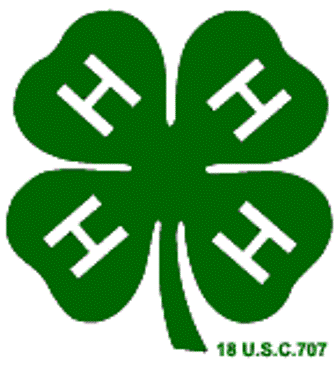 MEETING02/05/192018-2019 OfficersPam McCalebb-President									Karen Kay Kietzer-SecretaryTammy Kettlehut-Vice President								Chrissy Bradford-TreasurerTom Rossman-Past PresidentMembers Present:Kelly Stelter – MSUE						Betsy McCray – Double Bridle 4-HTom Rossman – River Valley Wranglers			Tami Wregglesworth – Rainbow TracksChrissy Bradford – High Spirits				Kay Kietzer – Tryon 4-H SaddlePam McCalebb – Al-Bar 4-HMeeting called to order by President, Pam McCalebb at  7:05PM, at the BCYF Youth Memorial Building, Leurkins Room.Secretary’s report:   Tom Rossman made the motion to accept minutes of December 4th, 2018.  Chrissy Bradford seconded.  Unanimous approval.Treasurer’s report:  Opening checking balance as of 12/1/18 is $9,269.34.  There were no deposits made and only one check written for the Tack Swap Deposit in the amount of $75.00, which brings the closing checking balance to $9194.34.  Opening savings balance as of 12/1/18 was $893.23.  Received dividends of $.04, which left a closing savings balance as of 12/30/18 of $893.27.  Grand total checking and savings as of 12/31/18 was $10,087.61.   Betsy moved to put report on Record.  Tom Rossman supported.   Opening checking balance for 1/1/19 is $9194.34.  There was one deposit made of $250.00 from Honor Credit Union for sponsoring the Versatility Event, and there was one check written to USPS for Tack Swap Mailings.  This brings the closing checking balance for 1/31/19 to $9221.84.  Opening savings balance for 1/1/19 was $893.27.  We received $0.04 in dividends.  Closing balance on 1/31/19 was $893.31.  Grand total for checking and savings was $10,115.15. Tom R. made motion to put on record, Tami W. seconded.  Unanimous approval. Bills and Communications:   Pam gave a bill for Swap Meet for $42.88.  This was for labels that she purchased for the 450 swap meet fliers that were mailed out.  Tom R. made the motion to reimburse Pam McCalebb for the expense, Betsy seconded.  Motion carried.   Beth Perrone’s son brought the bill for the cups for the Fun Show.  Amount for the cups was $259.12.  Tom R. made the motion to pay the invoice, Tami W. seconded, motion carried.  MSUE:   Kelly handed out new 4-H Rules and Guidelines for Miniatures.  Kelly stated that the 2019 re-enrollments are being formulated into club rosters.  Kelly also reminded everyone that if you get an email from the 4-H office, please look at it immediately.  It could contain important enrollment information or problems that need to be fixed or addressed.  Kelly stated that Exploration Days are coming up quickly!  Registration fee has gone up, from $165 to $220!  They are hoping to use some of the money from the Council to help cover this additional cost.  Starting 3/1/19, more information will be available regarding these changes.  Chrissy made a motion to donate $25 per Horse/Pony project member who goes to Exploration Days.  Tom seconded, motion carried.  Swap Meet:   Pam let everyone know that flyers were mailed out to almost 450 homes.   They have also various tack stores in lower MI.  Pam personally delivered them to Al-Bar in Mishawaka, Rural King in Niles, TSC in Niles, and several other local barns.  They have also been emailed to about 75 people, and to anybody who has requested one.  We still need somebody who might be willing to give a talk or seminar.  We did ask for the cafeteria area in order to have a place for somebody to give a talk.  Please let Pam know if you have anybody in mind.  Christy LaPorte was approached, however she will not be in the area during that weekend.  Pam reminded clubs that we need door prizes from each club to give away.  Do not have to be “horsey” items.  Each club is expected to donate at least 3-5 items.  Please bring them the day of the sale, or get them to Pam beforehand.  We have decided to “nix” the silent auction as it did not seem to be a big money earner for us.  We may revisit this in the future.   Pam will get a written description of “costs” to Brent Harnish to see what he is willing to donate this year, as he indicated that he would donate since he could not hold the event at his trailer business.  Pam also presented a bill from C&C Publishing for the Saddle Up Magazine advertising we did for the Swap Meet.  Tami W. moved to pay the bill, supported by Chrissy B.  Motion carried.Horse Judging:   Tom states he has four seniors and two juniors that are going to be going to State.  They went to an MSU judging clinic last weekend in preparation for the State Competition.  They all got some great pointers.  Tom mentioned State Competition will be on March 24th.  Tom made a motion that he would like to have the Horse Leaders donate $15.00 per person who went to the MSU Judging Clinic, and $25.00 per person for any member going to the State Competition to help defray costs.  Chrissy seconded the motion. Motion carried.  Hippology:   Nothing. Public Speaking and/or Demonstration:   Nothing. Versatility:  Chrissy presented two different possible slates of classes to be offered for the 2019 Versatility Event, to hopefully increase participation.  The first slate was:  Showmanship; English Equitation (no pattern); Western Horsemanship (no pattern) and Speed and Action.  Tie breaker would be a question.  The second possible slate of classes would be English Equitation (no pattern); Western Horsemanship (no pattern); Trail and Speed and Action. Tie breaker would be a question.  After much discussion, Betsy McCray made to motion to go with the first slate of classes.  Tom Rossman seconded.  Motion carried.  It also was noted that Versatility has been moved to start at 4:00PM instead of 2:00PM.  Fun Show:  Beth Perrone’s son came to the meeting and brought one of the cups (as Beth could not make it to the meeting).  Cups are here!  He also brought the bill for the cups (see above under Bills and Communications).    We Can Ride:  Per Kelly, Patti Dynes has transitioned out of the position as Club Coordinator, and Charity Hackett is now the official Club Coordinator.  They are accepting rider packets now, and are trying to build their volunteer base.  They are looking for volunteers of all ages.  Shot and horse testing night will be March 27th at the Buchanan Westerner’s show grounds.  State 4-H Horse Show:   No Report.Council:   Chrissy reported that the Council has not met for two months.  Spring Achievement will be May 17th and 18th.  Countywide Projects are still on the books – on 2/10/19 there will be a 4-H Barn Quilt Workshop that is free.  On 3/17/19 there will be a String Art Workshop that is free.  If you have kids that are interested, please contact the 4-H Office and preregister!!   Chrissy reported that the Tubing at Five Pines went great and the kids that came had an awesome time!  The Council is currently waiting for the Foundation to finish their budget.  April 29th will be the Annual Leaders Meeting at 7:00PM here at the BCYF Youth Memorial Building.  Fairbooks will be given out then.  Chrissy is still our Horse/Pony voice on the Council.  Foundation:   Kay reported that they had to postpone the annual Foundation meeting because of the weather.  It was moved from 1/30/19 to 2/27/19.  They are again looking forward to a Spring Golf Outing.  The Golf Outing is scheduled for 6/4/19 with a 1:00PM tee time, at Orchard Hills Country Club.   Kay also mentioned it looked like the Foundation will be giving the Berrien County 4-H Program somewhere around $26,500 this year.  Old Business:   Treasurer’s Audit.  Tom Rossman, Pam McCalebb and Chrissy Bradford met at 6:30PM, on Tuesday, March 5th before the Horse Leader’s meeting to audit the Treasurer’s Books.  All looks good and has been signed off. New Business:   Betsy McCray wanted to notify everyone that she is again hosting a “shot clinic” at her house on 3/31/19.  The vet will be happy to do most shots.  They will NOT be doing STRANGLES.  The cost will be around $125 per horse.  Contact Betsy at 269-362-2485 to set up a time, if you want to be included.4-H Equine Educational Activity Scholarship Committee:    The new scholarship is ready, and has been attached with these minutes and sent to all 4-H Horse Leaders.By-Law Committee:   Chrissy suggested that a copy of the by laws be sent out to the Board so that they can be reviewed and have suggestions at next meeting. Betsy made the motion to adjourn, Chrissy seconded.  Meeting adjourned at 8:45PM.    Respectfully submitted,Karen Kay Kietzer, SecretaryOUR NEXT MEETING WILL BE TUESDAY, March 5TH, 2019, AT BCYF YOUTH MEMORIAL BUILDING!!